§1367-C.  Limit on obligation to replace or treat water supply wellsIf a water supply well is installed after October 1, 1994 to serve a location that immediately before the well installation was served by a viable community public water system, and the well is or becomes contaminated with a hazardous substance:  [PL 1993, c. 621, §8 (NEW).]1.  Delineated contaminated area.  Neither the commissioner nor any responsible party is obligated under this chapter to reimburse any person for the expense of treating or replacing the well if the well is installed in an area delineated by the department as contaminated as provided in section 548, subsection 1; and[PL 1995, c. 462, Pt. A, §79 (AMD).]2.  Areas not delineated.  The obligation of the commissioner or any responsible party under this chapter with regard to replacement or treatment of the well is limited to reimbursement of the expense of installing the well and its proper abandonment if the well was installed in an area other than one described in subsection 1.  The well owner is responsible in such a case for other expenses of replacing or treating the water supply well, including the cost of any pump or piping installed with the well.[PL 1995, c. 462, Pt. A, §79 (AMD).]For purposes of this section, "viable community public water system" has the same meaning as in section 548.  [PL 1993, c. 621, §8 (NEW).]SECTION HISTORYPL 1993, c. 621, §8 (NEW). PL 1995, c. 462, §A79 (AMD). The State of Maine claims a copyright in its codified statutes. If you intend to republish this material, we require that you include the following disclaimer in your publication:All copyrights and other rights to statutory text are reserved by the State of Maine. The text included in this publication reflects changes made through the First Regular and First Special Session of the 131st Maine Legislature and is current through November 1, 2023
                    . The text is subject to change without notice. It is a version that has not been officially certified by the Secretary of State. Refer to the Maine Revised Statutes Annotated and supplements for certified text.
                The Office of the Revisor of Statutes also requests that you send us one copy of any statutory publication you may produce. Our goal is not to restrict publishing activity, but to keep track of who is publishing what, to identify any needless duplication and to preserve the State's copyright rights.PLEASE NOTE: The Revisor's Office cannot perform research for or provide legal advice or interpretation of Maine law to the public. If you need legal assistance, please contact a qualified attorney.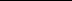 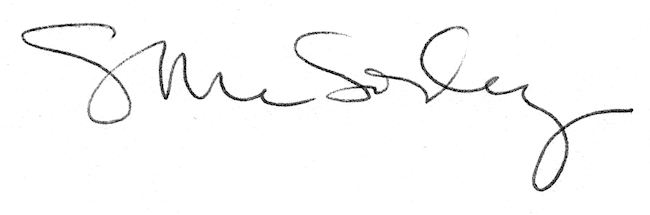 